      БОЙОРОК                                                                       РАСПОРЯЖЕНИЕ«09» ноябрь 2022 й.	                         № 56                     «09» ноября  2022 г.«Оплата единовременной  выплаты  работникам сельского поселения»           1. Руководствуясь  Положением о материальном стимулировании муниципальных служащих Администрации сельского поселения Нижнеташлинский сельсовет муниципального района Шаранский район Республики Башкортостан,  Совета сельского поселения Нижнеташлинский сельсовет муниципального района Шаранский район Республики Башкортостан и работников, должностей и профессий, не отнесенных к муниципальным должностям и осуществляющих техническое обеспечение деятельности органов местного самоуправления, утвержденного решением Совета сельского поселения от 25.08.2021 года №27/198, осуществить единовременную выплату работникам администрации сельского поселения за счет экономии средств по смете расходов на содержание аппарата в пределах 50% месячного фонда оплаты их труда в связи с празднованием Дня народного единства:    1. Гарифуллиной Гульнаре Сабитовне – главе сельского поселения;    2. Шакировой Райле Зуфаровне – управляющей делами;    3. Багаутдиновой Разине Назиповне – специалисту 1 категории;    4.Асадуллиной Альбине Масгутовне – тех. персоналу сельского поселения.    5.Волочушкину Николаю Александровичу-водителю сельского поселения   Глава сельского поселения   Нижнеташлинский  сельсовет:                                            Г.С.Гарифуллина БашKортостан  Республикаһы          Шаран районы  Муниципал районыныңТүбәнге Ташлы  ауыл Советы ауылбиләмәһе хакимиәте башлы‰ы          Түбән Ташлы ауылы, тел.(34769) 2-51-49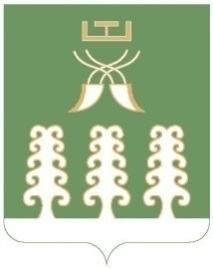 Глава сельского поселенияНижнеташлинский сельсоветМуниципального района Шаранский район Республики Башкортостанс. Нижние Ташлы, тел.(34769) 2-51-49